ВРИО РУКОВОДИТЕЛЯ АДМИНИСТРАЦИИ ТШÖКТÖМРАСПОРЯЖЕНИЕ 24.08.2020                                                                                                   № 207-рс.Корткерос,  Корткеросский  р-н,Республика КомиОб утверждении должностных лиц, уполномоченных на  осуществление муниципального контроля муниципального образования муниципального района «Корткеросский» 	Руководствуясь Постановлением Правительства Российской Федерации от 30 июня 2010 года № 489 «Об утверждении правил подготовки органами государственного контроля (надзора) и органами муниципального контроля ежегодных планов проведения плановых проверок юридических лиц и индивидуальных предпринимателей», 1. Утвердить перечень должностных лиц, имеющих полномочия по  осуществлению муниципального контроля муниципального образования муниципального района «Корткеросский», согласно приложению к настоящему распоряжению.2. Контроль за исполнением настоящего распоряжения возложить на  заместителей руководителя администрации, курирующих соответствующие структурные подразделения.К.СажинПриложение к распоряжению администрациимуниципального района «Корткеросский» 24.08.2020 № 207-рПеречень должностных лиц, уполномоченных на осуществление муниципального контроля муниципального образования муниципального района «Корткеросский»«Кöрткерöс» муниципальнöй районса Администрация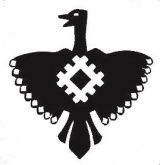 Администрация  муниципального района «Корткеросский»Вид муниципального контроляОтветственное лицоКонтактные данныеМуниципальный жилищный контрольЗабоев В.В., заместитель заведующего отделом жилищной политики(882136)9-28-21Муниципальный земельный контрольНестерова А.Н., главный эксперт Управления имущественных и земельных отношений администрации  (882136)9-97-07Муниципальный контроль за сохранностью автомобильных дорог местного значения вне границ населенных пунктов в границах муниципального районаПиташук Е.М., заместитель начальника Управления  жилищно-коммунального, дорожного хозяйства и транспорта администрации(882136)9-24-95Муниципальный лесной контрольНестерова А.Н., главный эксперт Управления имущественных и земельных отношений администрации  (882136)9-97-07